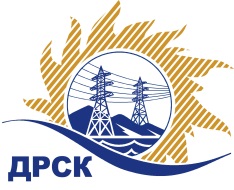 Акционерное Общество«Дальневосточная распределительная сетевая  компания»ПРОТОКОЛ № 209/УР-ВП по выбору победителя открытого запроса предложений на право заключения договора на выполнение работ  «Ремонт гаража ПС Державинка, филиал АЭС» (закупка 41 раздела 1.1. ГКПЗ 2018 г.)  ЕИС № 31705888284 (МСП) Форма голосования членов Закупочной комиссии: очно-заочная.ПРИСУТСТВОВАЛИ: 9 членов постоянно действующей Закупочной комиссии ОАО «ДРСК»  1-го уровня.ВОПРОСЫ, ВЫНОСИМЫЕ НА РАССМОТРЕНИЕ ЗАКУПОЧНОЙ КОМИССИИ: Об утверждении результатов процедуры переторжки.Об итоговой ранжировке заявок.О выборе победителя запроса предложений.РЕШИЛИ:По вопросу № 1Признать процедуру переторжки состоявшейсяУтвердить окончательные цены заявок участниковПо вопросу № 2Утвердить итоговую ранжировку заявокПо вопросу № 3Планируемая стоимость закупки в соответствии с ГКПЗ: 1 632 000,00 руб., без учета НДС;   1 925 760,00 руб., с учетом НДС.Признать победителем закупка участника, занявшего первое место в итоговой ранжировке по степени предпочтительности для заказчика: ООО "Камила"   г. Благовещенск на условиях: стоимость предложения 1 452 417,00 руб. без НДС, 1 713 852,06 руб. с НДС. Условия оплаты: в течение 30 (тридцати) календарных дней с даты подписания справки о стоимости выполненных работ КС-3. Срок выполнения работ: начало с момента подписания договора, окончание 25 июля 2018. Гарантия на своевременное и качественное выполнение работ, а также на устранение дефектов, возникших по вине Подрядчика, составляет 24 месяца с момента приемки выполненных работ. Срок действия оферты до 01.04.2018.Секретарь Закупочной комиссии 1 уровня  		                                     М.Г.ЕлисееваЧувашова О.В.(416-2) 397-242г.  Благовещенск«08» февраля 2018№ п/пНаименование участникаОкончательная  цена заявки, руб. без НДС1ООО "ДИНАСТИЯ" 
ИНН/КПП 2801128260/280101001 ОГРН 10828010005901 452 417,002ООО "Камила" 
ИНН/КПП 2801056440/280101001 ОГРН 10228005267701 452 417,003ООО «Прометей +» 
ИНН/КПП 2801101798/280101001 ОГРН 10528000303921 442 625,004ООО «Прометей»
ИНН/КПП 2801100321/280101001 ОГРН 10428000360701 580 000,00Место в итоговой ранжировкеНаименование участника и его адресОкончательная цена заявки, руб. без НДСОкончательная цена заявки, руб. с НДСИтоговая оценка предпочтительности заявок1 местоООО "Камила" 
ИНН/КПП 2801056440/280101001 
ОГРН 10228005267701 452 417,001 713 852,061,002 местоООО «Прометей +» 
ИНН/КПП 2801101798/280101001 
ОГРН 10528000303921 442 625,001 442 625,000,933 место ООО "ДИНАСТИЯ" 
ИНН/КПП 2801128260/280101001 
ОГРН 10828010005901 452 417,001 713 852,060,914 местоООО «Прометей»
ИНН/КПП 2801100321/280101001 
ОГРН 10428000360701 580 000,001 580 000,000,64